ומה כותב יואל "מנהל פורום" בתפוז כאן בקישורhttp://www.tapuz.co.il/Forums2008/ViewMsg.aspx?ForumId=286&MessageId=169266891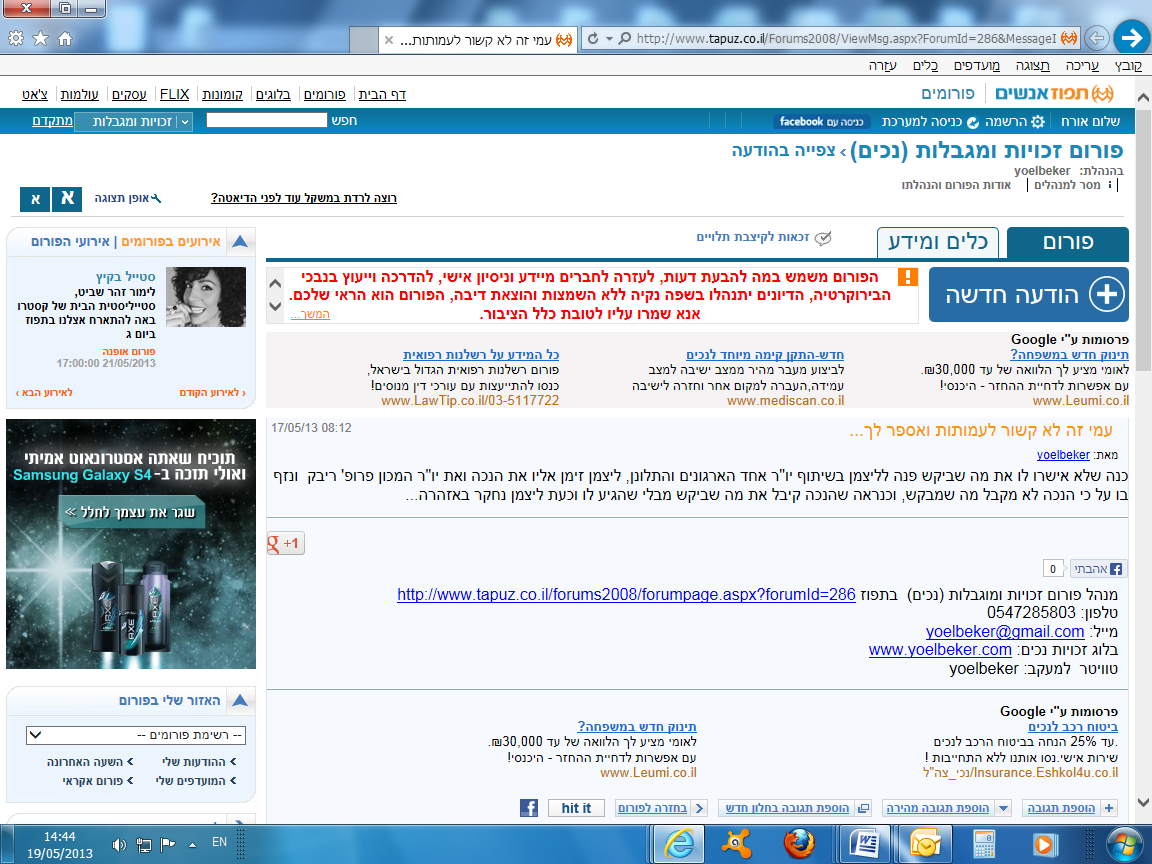 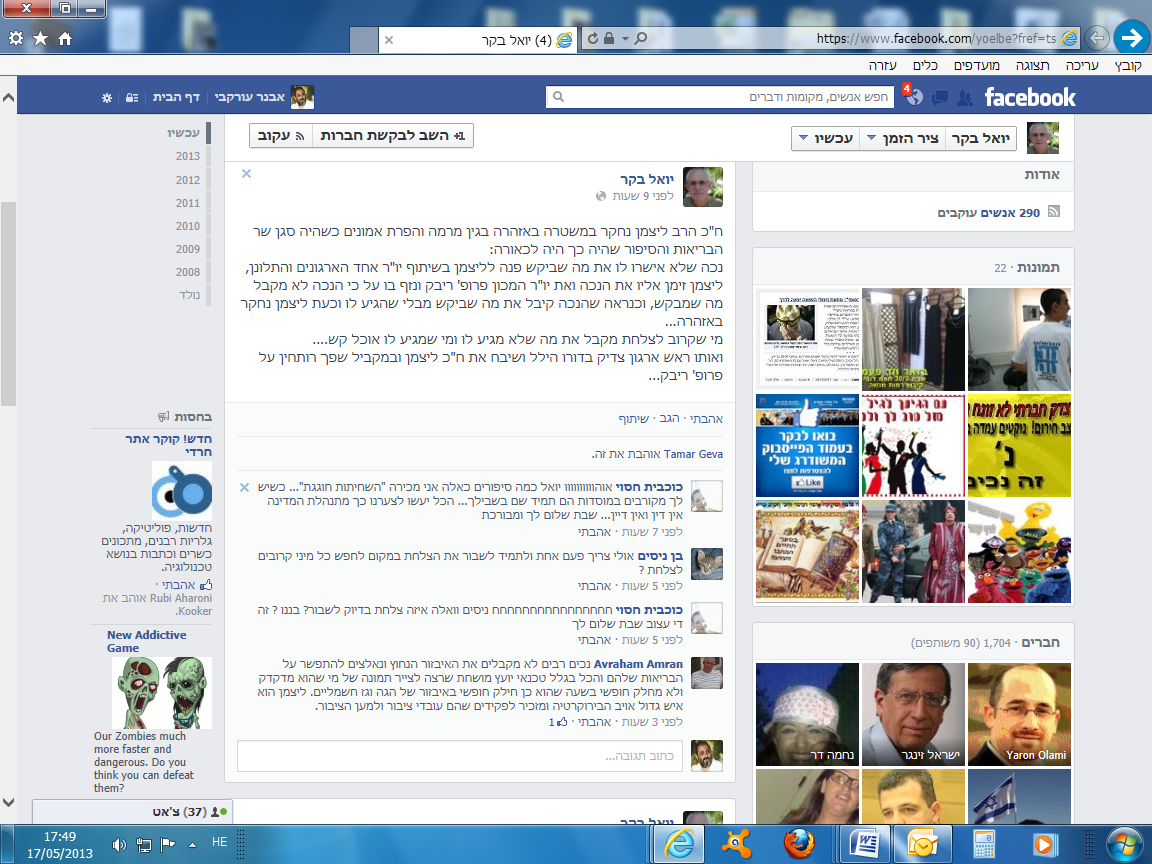 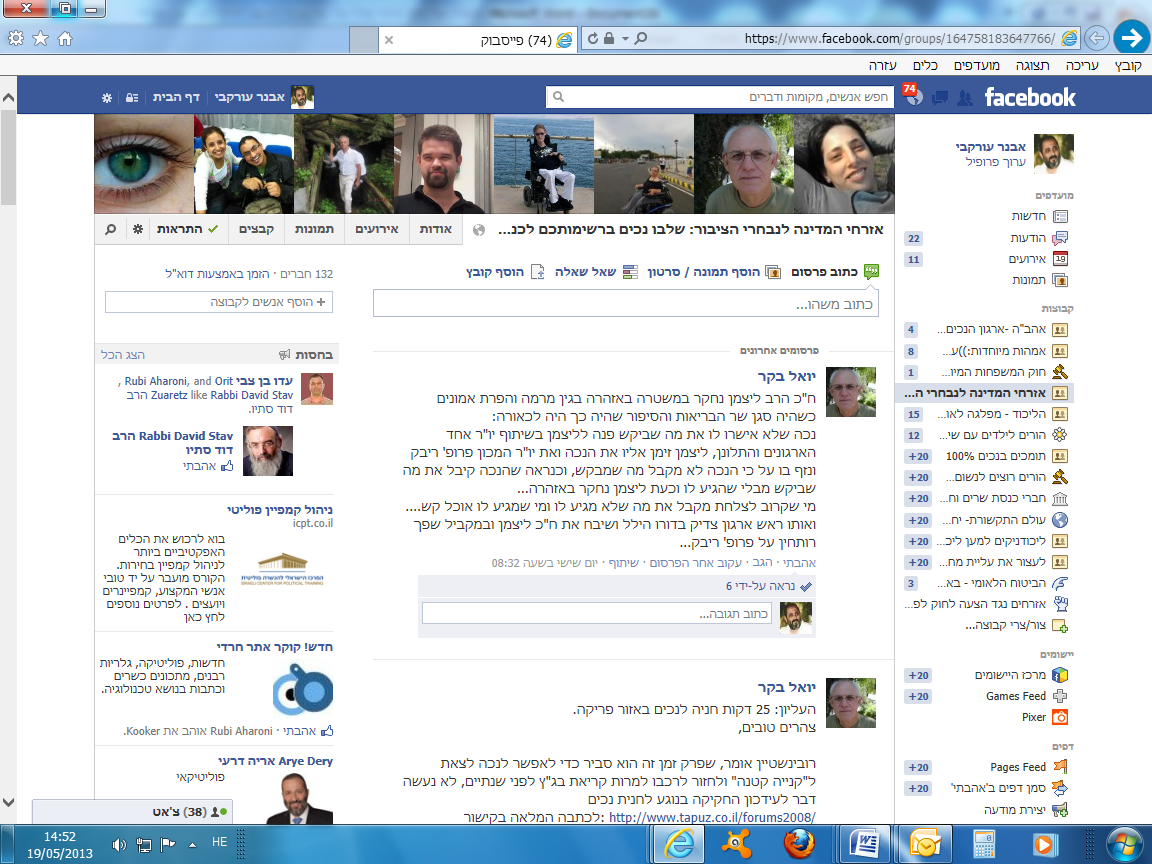 